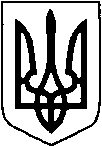 МАР’ЯНІВСЬКА СЕЛИЩНА РАДАЛУЦЬКОГО РАЙОНУ ВОЛИНСЬКОЇ ОБЛАСТІВОСЬМОГО СКЛИКАННЯПРОЄКТ  РІШЕННЯ__ серпня 2022 року                         смт Мар’янівка                                    № 30/__Про звернення депутатів Мар’янівської селищної ради до Президента України, Верховної Ради України та Волинської обласної військової адміністраціїВідповідно до ст. 26, 59 Закону України «Про місцеве самоврядування в Україні», враховуючи звернення депутатів Мар’янівської селищної ради від 27.07.2022 та рекомендації постійної комісії з питань освіти, культури та туризму, духовності, охорони здоров’я, материнства, у справах сім’ї, молоді та спорту, соціального захисту населення, селищна радаВИРІШИЛА:1. СХВАЛИТИ звернення до Президента України, Верховної Ради України та Волинської обласної військової адміністрації щодо діяльності на території Мар’янівської селищної територіальної громади УПЦ (МП) (звернення додається). 2. Надіслати звернення Президентові України Володимиру Зеленському, Голові Верховної Ради України Руслану Стефанчуку, начальнику Волинської обласної військової адміністрації Юрію Погуляйку та представникам Української православної церкви Московського патріархату, які знаходяться на території Мар’янівської селищної територіальної громади.3. Контроль за виконанням цього рішення покласти на постійну комісію з питань освіти, культури та туризму, духовності, охорони здоров’я, материнства, у справах сім’ї, молоді та спорту, соціального захисту населення селищної ради.Селищний голова                                                                          Олег БАСАЛИК